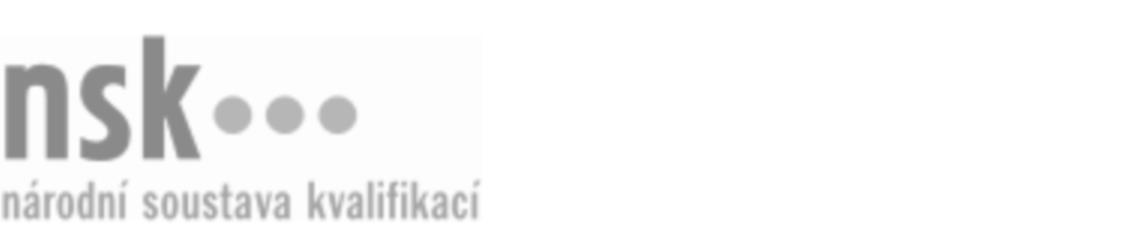 Autorizované osobyAutorizované osobyAutorizované osobyAutorizované osobyAutorizované osobyAutorizované osobyPokladní (kód: 66-001-H) Pokladní (kód: 66-001-H) Pokladní (kód: 66-001-H) Pokladní (kód: 66-001-H) Pokladní (kód: 66-001-H) Pokladní (kód: 66-001-H) Autorizující orgán:Ministerstvo průmyslu a obchoduMinisterstvo průmyslu a obchoduMinisterstvo průmyslu a obchoduMinisterstvo průmyslu a obchoduMinisterstvo průmyslu a obchoduMinisterstvo průmyslu a obchoduMinisterstvo průmyslu a obchoduMinisterstvo průmyslu a obchoduMinisterstvo průmyslu a obchoduMinisterstvo průmyslu a obchoduSkupina oborů:Obchod (kód: 66)Obchod (kód: 66)Obchod (kód: 66)Obchod (kód: 66)Obchod (kód: 66)Povolání:Specialista maloobchodu; PokladníSpecialista maloobchodu; PokladníSpecialista maloobchodu; PokladníSpecialista maloobchodu; PokladníSpecialista maloobchodu; PokladníSpecialista maloobchodu; PokladníSpecialista maloobchodu; PokladníSpecialista maloobchodu; PokladníSpecialista maloobchodu; PokladníSpecialista maloobchodu; PokladníKvalifikační úroveň NSK - EQF:33333Platnost standarduPlatnost standarduPlatnost standarduPlatnost standarduPlatnost standarduPlatnost standarduStandard je platný od: 29.06.2015Standard je platný od: 29.06.2015Standard je platný od: 29.06.2015Standard je platný od: 29.06.2015Standard je platný od: 29.06.2015Standard je platný od: 29.06.2015Pokladní,  29.03.2024 10:13:40Pokladní,  29.03.2024 10:13:40Pokladní,  29.03.2024 10:13:40Pokladní,  29.03.2024 10:13:40Strana 1 z 2Autorizované osobyAutorizované osobyAutorizované osobyAutorizované osobyAutorizované osobyAutorizované osobyAutorizované osobyAutorizované osobyAutorizované osobyAutorizované osobyAutorizované osobyAutorizované osobyK této profesní kvalifikaci nejsou zatím přiřazeny žádné autorizované osoby.K této profesní kvalifikaci nejsou zatím přiřazeny žádné autorizované osoby.K této profesní kvalifikaci nejsou zatím přiřazeny žádné autorizované osoby.K této profesní kvalifikaci nejsou zatím přiřazeny žádné autorizované osoby.K této profesní kvalifikaci nejsou zatím přiřazeny žádné autorizované osoby.K této profesní kvalifikaci nejsou zatím přiřazeny žádné autorizované osoby.Pokladní,  29.03.2024 10:13:40Pokladní,  29.03.2024 10:13:40Pokladní,  29.03.2024 10:13:40Pokladní,  29.03.2024 10:13:40Strana 2 z 2